ПРЕСС-РЕЛИЗ
22.11.2022 г.
с. Сукко, Анапский р-н, 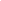 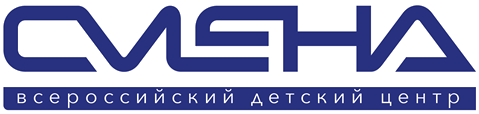 Краснодарский край
Одаренные дети России расскажут свои истории успеха в «Смене»
Во Всероссийском детском центре «Смена» с 22 по 25 ноября проходит Фестиваль историй успеха обучающихся, осваивающих дополнительные общеразвивающие программы, «Открытия–2030». В нем принимают участие около 400 ребят и педагогов из 42 субъектов РФ.Фестиваль объединил более 300 талантливых школьников 12-18 лет с достижениями в области науки, культуры и спорта в результате обучения по дополнительным общеразвивающим программам. Все они прошли региональный этап отбора Всероссийской интерактивной выставки достижений «Открытия–2030». Цель мероприятия – выявление, сопровождение и распространение историй успеха одаренных детей, проявивших себя по результатам освоения дополнительных общеразвивающих программ всех направленностей, в том числе на новых местах дополнительного образования в рамках реализации федерального проекта «Успех каждого ребенка» национального проекта «Образование». Также задача Фестиваля – развитие творческого потенциала, стимулирование и поощрение педагогических работников образовательных организаций.        «Участники Фестиваля историй успеха обучающихся смогут не только рассказать о вершинах, которые они покорили в культуре, науке и спорте, но и получить новые знания на мастер-классах и лекциях профильных экспертов, обменяться опытом, поделиться друг с другом зарядом мотивации и придумать совместные межрегиональные проекты. Кроме того, Фестиваль – это масштабная площадка для совершенствования профессиональных навыков педагогов. Я уверен, что «Открытия–2030» способствуют развитию творческого потенциала детей и взрослых и их успешности в будущем», — прокомментировал директор Всероссийского детского центра «Смена» Игорь Журавлев.Образовательная программа Фестиваля пройдет по шести основным направлениям: художественному, естественнонаучному, техническому, социально-гуманитарному, физкультурно-спортивному и туристско-краеведческому. 
 Вместе с педагогами школьники уже начали разрабатывать новые подходы и предложения по развитию дополнительных общеразвивающих программ. Учителя в «Смене» посещают занятия по развитию профессиональных компетенций.В рамках  Фестиваля также состоится цикл встреч с представителями Федерального центра дополнительного образования и организации отдыха и оздоровления детей. На них педагоги смогут познакомиться с техникой пешеходного туризма, узнают о новых возможностях дополнительного образования для школьников в сфере экологии и научатся применять современное оборудование и туристское снаряжение в образовательном процессе. В числе спикеров на «Открытии–2030» выступят: заместитель директора по организационно-методическому сопровождению естественно-научной направленности Федерального центра дополнительного образования и организации отдыха и оздоровления детей Анна Хаустова, главный эксперт компетенции R54 «Инженерия космических систем» чемпионата «Молодые профессионалы» Краснодарского края Елена Ольховская, эксперт компетенции F1 «Эксплуатация беспилотных авиационных систем» Артем Ловицкий, эксперт по по формированию soft skills,  победитель конкурса профессионального мастерства «Сердце отдаю детям – 2020», первый заместитель председателя Российского Союза Молодежи, член Центрального Комитета ООО «РСМ» Дмитрий Чикунов, директор Центра инноваций в образовании «Коперник», представитель компании «МГБот»  по Урало-Сибирскому региону Оксана Манасихина и другие. Дети и педагоги примут участие в тренинге, на котором познакомятся с направленностями в рамках реализации мероприятия по созданию новых мест, прокачают навыки проектной деятельности и обретут поддержку единомышленников.  Проверить свою эрудицию участники Фестиваля смогут на квизе «Что? Где? Когда?».Представитель президентской платформы «Россия — страна возможностей» Сергей Михайлов проведет для участников события кейс-сессию, на которой презентует проекты платформы.Кроме того, одаренные дети встретятся с двукратной олимпийской чемпионкой по синхронному плаванию,  заслуженным мастером спорта России Марией Шурочкиной. Спортсменка проведет для ребят утреннюю зарядку и расскажет детям и взрослым свою историю успеха.В рамках фестиваля «Открытия-2030» пройдет Всероссийская интерактивная выставка достижений обучающихся, способствующая трансляции историй успеха лучших ребят страны.Церемонии открытия и закрытия Фестиваля можно посмотреть онлайн на странице ВДЦ «Смена» ВКонтакте. Организаторами Фестиваля историй успеха обучающихся «Открытия-2030» выступают Министерство просвещения РФ, Федеральный центр дополнительного образования и организации отдыха и оздоровления детей. 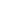 ФГБОУ ВДЦ «Смена» – круглогодичный детский центр, расположенный в с. Сукко Анапского района Краснодарского края. Он включает в себя 3 детских лагеря («Профи-Смена», «Лидер-Смена», «Арт-Смена»), на базе которых реализуется более 80 образовательных программ. В течение года в Центре проходит 16 смен, их участниками становятся свыше 13 000 ребят из всех регионов России. Профориентация, развитие soft skills, «умный отдых» детей, формирование успешной жизненной навигации – основные направления работы «Смены». С 2017 года здесь действует единственный в стране Всероссийский учебно-тренировочный центр профессионального мастерства и популяризации рабочих профессий, созданный по поручению Президента РФ. Учредителями ВДЦ «Смена» являются Правительство РФ, Министерство Просвещения РФ. Дополнительную информацию можно получить в пресс-службе ВДЦ «Смена»: +7 (86133) 93 - 520, (доб. 246), press@smena.org. Официальный сайт: смена.дети.